А Д М И Н И С Т Р А Ц И ЯВАРНАВИНСКОГО МУНИЦИПАЛЬНОГО РАЙОНАП О С Т А Н О В Л Е Н И Е19._апреля .2021 г.                                                              № 266_О назначении публичных слушаний	В соответствии со статьей 28 Федерального закона от 06.10.2003 N 131-ФЗ «Об общих принципах организации местного самоуправления в Российской Федерации», статьей 14 Устава Варнавинского муниципального района, решением Земского собрания района от 26.02.2019 № 11 «Об утверждении Положения о порядке организации и проведения публичных слушаний в Варнавинском муниципальном районе Нижегородской области»  П о с т а н о в л я ю:Назначить публичные слушания, по проекту решения Земского собрания Варнавинского муниципального района “Об исполнении районного бюджета за 2020 год», на 26 апреля 2021 года в 13 часов 00 минут.Публичные слушания  провести в актовом зале администрации Варнавинского муниципального района ( р.п. Варнавино, пл. Советская, д.1).Установить, чтоЗамечания и предложения по проекту представляются в администрацию Варнавинского муниципального района (р.п. Варнавино, пл. Советская, д,1 приемная) до 11.00 часов 26 апреля 2021года (по рабочим дням с 8.00 до 17.00, перерыв на обед с 12.00 до 13.00).Регистрация участников публичных слушаний начинается за один час до начала публичных слушаний.  К участию в слушаниях пригласить депутатов сельских и поселкового Советов, Земского собрания района, администрацию района, население района, представителей политических партий, общественных организаций.Опубликовать настоящее постановление в газете «Новый путь». Разместить проект решения Земского собрания «Об исполнении районного бюджета за 2020 год» на официальном сайте администрации Варнавинского муниципального района "Варнавино-район.рф" в информационно- телекоммуникационной сети «Интернет».Опубликовать результаты публичных слушаний в газете «Новый путь» и разместить на официальном сайте администрации Варнавинского муниципального района.Органом, уполномоченным на проведение публичных слушаний по рассмотрению проекта решения Земского собрания «Об исполнении районного бюджета за 2020 год», определить администрацию  Варнавинского муниципального района и финансовое управление.И.о.главы администрации Варнавинского муниципального района 					А.Г.Фролов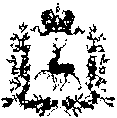 